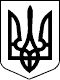 КАБІНЕТ МІНІСТРІВ УКРАЇНИ 
П О С Т А Н О В А 
 від 6 березня 2002 р. N 264 Київ 
Про затвердження Порядку обліку місць 
масового відпочинку населення на водних об'єктах         { Із змінами, внесеними згідно з Постановами КМ           N 313 ( 313-2004-п ) від 11.03.2004           N 442 ( 442-2008-п ) від 07.05.2008 }      З метою  впорядкування місць масового відпочинку населення на водних об'єктах Кабінет Міністрів України  п о с т а н о в л я є:      Затвердити Порядок обліку місць масового відпочинку населення на водних об'єктах (додається).      Прем'єр-міністр України                               А.КІНАХ      Інд. 33                                           ЗАТВЕРДЖЕНО                          постановою Кабінету Міністрів України від 6 березня 2002 р. N 264 ПОРЯДОКобліку місць масового відпочинку населенняна водних об'єктах     1. Цим  Порядком  визначено  механізм  обліку  місць масового відпочинку  населення  на  водних  об'єктах   як   територій,   що підлягають    постійному    обслуговуванню   аварійно-рятувальними службами (далі - місця масового відпочинку).      2.  До  місць масового відпочинку населення належать земельні ділянки   з   прилеглим   водним   простором,    призначені    для організованого відпочинку населення на прибережних захисних смугах водних  об'єктів  або  островах,  та  водні   об'єкти,   на   яких розташовані  засоби розваг і атракціони,  а також місця для занять водними  видами  спорту  та  місця  любительського  і  спортивного рибальства у зимовий період.{  Пункт  2  в  редакції  Постанови  КМ  N  442 ( 442-2008-п ) від 07.05.2008 } 
     3. Місця  масового відпочинку визначаються органами місцевого самоврядування за проектами відведення земельних ділянок для  цієї мети   та  узгоджуються  з  територіальними  установами  державної санітарно-епідеміологічної служби.      Місця  любительського  і  спортивного  рибальства  на зимовий період    визначаються    територіальними   органами   рибоохорони Держкомрибгоспу  2  рази на рік шляхом їх нанесення на затверджені Держкомрибгоспом  картосхеми  водних об'єктів відповідно до Правил любительського  і  спортивного  рибальства  (  z0269-99 ). { Абзац другий пункту 3 із змінами, внесеними згідно з Постановою КМ N 442 ( 442-2008-п ) від 07.05.2008 }      Місцеві  органи  виконавчої  влади  та  територіальні  органи рибоохорони  Держкомрибгоспу  відповідно до наданих їм повноважень щороку  перед  початком  літнього  купального  сезону  зобов'язані визначити  на  картах-схемах  земельні  ділянки та водний простір, придатні для  організації  пляжів,  пунктів  прокату  плавзасобів, водних атракціонів, а також місця для занять водними видами спорту та місця любительського і спортивного рибальства у зимовий період. Затверджені   копії   карт-схем   подаються   аварійно-рятувальним службам,   які   обслуговують   водні   об'єкти   у   своїй   зоні відповідальності,       та       регіональним       координаційним аварійно-рятувальним     центрам     Державної     спеціалізованої аварійно-рятувальної   служби  на  водних  об'єктах  МНС  (далі  - ДСАРСВО). { Пункт 3 доповнено абзацом згідно з Постановою КМ N 442 ( 442-2008-п ) від 07.05.2008 }      4.  Відомості  про місця масового відпочинку подаються щороку 1 квітня органами місцевого самоврядування,  а відомості про місця любительського і спортивного рибальства  10  лютого  і  30  жовтня територіальними    органами    рибоохорони    Держкомрибгоспу   до регіональних координаційних аварійно-рятувальних центрів ДСАРСВО.      Регіональні координаційні аварійно-рятувальні центри  ДСАРСВО обробляють  зазначені  відомості  та  подають  їх  до  ДСАРСВО для обліку.{  Пункт  4  із  змінами,  внесеними  згідно з Постановою КМ N 313 (  313-2004-п  )  від  11.03.2004;  в  редакції Постанови КМ N 442 ( 442-2008-п ) від 07.05.2008 }      5. Облік  місць масового відпочинку та місць любительського і спортивного  рибальства  ведеться  у  журналах,  форма  і  порядок ведення яких затверджуються МНС.      6. У  журналі  обліку  місць  масового відпочинку обов'язково зазначаються дані про:      наявність паспорта;      назву підприємства,  установи  чи   організації,   за   якими закріплено місце масового відпочинку;      наявність сезонних рятувальних постів, медичних пунктів;      стан інженерного рівня облаштування;      місцезнаходження найближчого       лікувально-профілактичного закладу.      У журналі   обліку   місць   любительського   і   спортивного рибальства обов'язково зазначаються дані про:      назву водного об'єкта або його інвентарний номер;      назву найближчого  населеного   пункту лікувально-профілактичного закладу;      визначені на морі географічні координати;      наявність сезонних рятувальних постів;      місцезнаходження найближчого       лікувально-профілактичного закладу.      Картосхеми водних об'єктів додаються до цих журналів. 